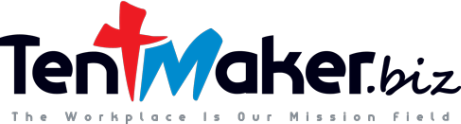 MonthSeptemberSubject AreaStanding StrongLesson TitleHow to strengthen your own heart when facing business challengesSynopsis / GoalThe storms of life will come.  It’s not a matter of if, but rather, when.  James says to “Consider it pure joy, whenever you face trials of many kinds.”  Business owners will face constant trials as they attempt to make their company a success.  But the trials will become even stronger when they dedicate their business to reaching the lost.It’s important that Tentmakers know where to go for support.  They need to know who to go to for a prayer request. And every business owner should have a good support team, whether it’s through a church, a small group, or a ministry like Tentmakers.  Encourage the Tentmakers to develop a toolbox where they can go when the trials come.  It should include life strengthening verses, quiet places of prayer where God speaks to them in a special way and a list of trusted friends who will listen and pray with them.Leading QuestionsWhat does it mean to stand strong?What does it take to stand strong?How do you stand strong?How do you strengthen yourself to stand strong?If you don’t stand strong, what can happen?How do you build a support team to help you stand strong?How can you help others stand strong?Key Scripture ReferencesJohn 6:14-21James 1:2-18Proverbs 10:25Psalm 42Psalm 55:22Philippians 4:13Proverbs 3:5-6Available ResourcesIntroductory videos“Life Without Limits”  Nick Vujicic - Waterbrook Press“Living on the Ragged Edge”  Chuck Swindoll - Word“In the Eye of the Storm”  Max Lucado – Upword Ministries